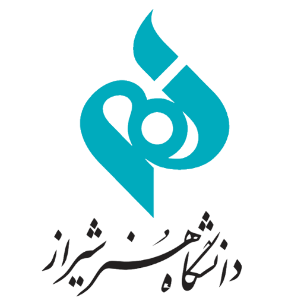 قرارداد فرصت مطالعاتیقرارداد ذیل فیمابین ………………. به نمایندگی ………………………. که از این پس در اين قرارداد واحدعملیاتی ناميده مي‌شود و دانشگاه هنر شیراز با نمایندگی ………………كه از این پس در اين قرارداد موسسه ناميده مي‌شود و سرکارخانم/جناب آقای  به کدملی  و نشانی ……………… که در این قرارداد مجری نامیده میشود منعقد و طرفین متعهد و ملتزم به اجرای دقیق مفاد آن هستند:ماده 1) موضوع:موضوع قرارداد عبارت است از فرصت مطالعاتی اعضای هیئت علمی در جامعه و صنعت به شرح خدمات مندرج در پيوست شماره ی (1) قرارداد که از منضمات لاینفک قرارداد حاضر میباشد.ماده 2) مدت قرارداد:مدت زمان فرصت مطالعاتی به صورت ................به مدت ........ از تاریخ ..... تا  ..... است. ماده 3) مبلغ:حقوق و مزایای مجری (استاد حاضر در فرصت مطالعاتی) طبق آییننامه عتف از منابع دانشگاه پرداخت میشود. واحد عملیاتی صنعت می تواند به عضو هیات علمی حق التحقیق پرداخت کند. موسسه بابت این قرارداد بالاسری کسر نمینماید.ماده 4) تعهدات مجری:مجری متعهد مي‌شود كه موضوع ماده ی (1) قرارداد را بر اساس مراحل مندرج در پيوست (1)، با رعايت زمان بندي انجام شده اجراء نماید.مجری متعهد است گزارش ماهيانه پيشرفت کار و خدمات انجام يافته در خصوص موضوع قرارداد شامل کليهی عمليات اجرايي، موانع و مشکلات، ميزان پيشرفت يا تأخير در برنامه هاي زمان بندي شده و ديگر اطلاعات فني و جانبي آن را به صورت مکتوب در قالب فایل الکترونیکی به همراه مستندات تهيه و تحويل نمايندهی واحدعملیاتی دهد.مجری متعهد است که همهی سعی و تلاش خود را به کار گیرد تا پروژه ی موضوع قرارداد با حداکثر کیفیت به اهداف تعیین شده نایل شود.مجری متعهد است ضمن رعایت محرمانگی اطلاعات واحدعملیاتی، کلیهی مستندات تهیه شده را در اختیار واحدعملیاتی قرار دهد.مجری متعهد است بدون اطلاع و مجوز واحدعملیاتی بخشی از پروژه را به خارج از دانشگاه واگذار ننماید.ماده 5) تعهدات واحدعملیاتی:واحد عملیاتی متعهد ميشود امکانات و تسهيلات و منابع مالی لازم جهت انجام سريع و مطلوب موضوع قرارداد، مدارک و اطلاعات فني موجود نزد خود را در دسترس مجری قرار دهد تا در راستاي موضوع قرارداد از آنها بهره برداري شود.واحدعملیاتی مکلف است حداکثر ظرف دو هفته نسبت به تأیید یا عدم تأیید گزارش های ارائه شده از سوی مجری به صورت کتبی اعلام نظر نماید. در صورت تأخير واحد عملیاتی در اعلام نظر، مجری میتواند ادامه پروژه را طبق زمانبندی اعلام شده ادامه دهد.در طول مدت اجراي قرارداد نمايندهی واحدعملیاتی مبادرت به نظارت به نحوهی انجام خدمات و عمليات اجرائي مجری خواهد نمود و مجری متعهد است همکاري لازم را با نماينده واحد عملیاتی به عمل آورده و اطلاعات مورد نياز را در اختيار وي قرار دهد.واحد عملیاتی مکلف است مجری را قبل از امضا قرارداد از سطح محرمانگی و محدودیتهای حین و پس از انجام پروژه به صورت کامل آگاه نماید.واحد عملیاتی موظف است در طول فرصت مطالعاتي صنعتي، امکانات و تسهيلات مورد توافق مانند امکان اقامت، منابع علمي و تجهيزات سخت افزاري، اتاق کار و هزینههای رفت و آمد و سایر موارد لازم را که در برنامه تحقيقاتي عضو هيات علمي ارائه شده است، قبل از شروع طرح رسماً تاييد و تامين نمايد.ماده 6) كسور قانوني:درصورتی که از طرف واحد عملیاتی مبالغ دیگری پرداخت میگردد کسورات طبق ضوابط و روال قانونی مندرج در ماده 6 آیین نامه وزارت عتف خواهد بود.ماده 7) مالكيت اسناد:نتایج حاصل از قرارداد و بروندادهای علمی و فناورانه به صورت مشترک در اختیار دانشگاه و واحد عملیاتی است و مجری حق واگذاري به غير را نخواهد داشت.مجری مي تواند نتيجه علمي حاصل از اجراي اين پروژه را با توافق واحد عملیاتی بصورت مقاله در مجامع علمي ارائه نمايد.ماده 8) حوادث غير مترقبه (فورس ماژور):حوادث غيرمترقبه به وقوع حوادثي مانند سيل، زلزله، آتش سوزي و امثالهم که ايجاد و دفع آن خارج از حيطه و اقتدار و اراده طرفين قرارداد باشد اطلاق ميشود. در صورت حدوث آن براي هر يک از طرفين، وي مي بايست ضمن اعلام کتبي مراتب مزبور، ظرف مدت يکماه از تاريخ وقوع حوادث غيرمترقبه نسبت به تمديد يا فسخ قرارداد با طرف ديگر توافق نمايد. در اين حالت هيچ يک از طرفين حق هيچگونه ادعايي نسبت به يکديگر در مدت مشخص شده نخواهند داشت. در صورت عدم اعلام و توافق فوق الذکر ظرف مهلت تعيين شده، کليه ی مسئوليت ها و جبران هزينه ها و خسارات وارده به طرف ديگر بر عهده ی متخلف از مفاد اين ماده است.ماده 9) حل اختلاف:درصورت بروز هر گونه اختلاف در خصوص استنباط از مفاد و مدلول اين قرارداد و يا تفسير و تأويل الفاظ و عبارات مستعمله يا حدوث اختلاف نظر در نحوه ي اجراء و ايفاي تعهدات، موضوع اختلاف با برگزاری جلسهای با حضور طرفین مورد بحث و بررسی قرار خواهد گرفت و حتی المقدور به نحو مسالمت آمیز حل و فصل خواهد شد و در صورت عدم حصول توافق در این زمینه، حل و رفع اختلافات در صلاحیت مراجع محترم قضایی خواهد بود.ماده 10) تغييرات:در صورت ضرورت و يا وقوع موارد پيش بيني نشده در طول اجراي قرارداد، هرگونه تغيير یا اصلاحيه در مفاد و تعهدات قرارداد در مورد موضوع، كاهش يا افزايش مبلغ قرارداد، پس از حصول توافق طرفين بلامانع بوده و طي الحاقيه‌اي منضم به اين قرارداد، با امضاء صاحبان حق امضا مجاز، نافذ و معتبر خواهد بود.ماده 11) فسخ قرارداد:واحد عملیاتی حق دارد در صورت قصور مجری در اجراي قرارداد، یک ماه پس از اعلام كتبي اداري قرارداد را فسخ نمايد در اينصورت  موظف به پرداخت كليه ی هزينه ها تا زمان فسخ قرارداد مي باشد. در صورتيكه  در پرداخت به موقع هر مرحله از قرارداد، بنا بر دليل غيرموجهي اقدام ننمايد، مجری حق درخواست فسخ قرارداد را داشته و  واحد عملیاتی موظف به پرداخت کلیه ی هزينه‌ها و جبران خسارات وارده مي باشد.ماده 12) ساير شرايط قرارداد:ساير شرايط و مواردي كه در اين قرارداد پيش‌بيني نشده است، تابع احكام كلي و شرايط عمومي مربوط به قراردادها و قوانين جاري مملكت بوده و لازم الاتباع مي باشد.ماده 13)اقامتگاه قانوني:اقامتگاه طرفین همان است که در مقدمه‌ی قرارداد درج گردیده و در صورت تغییر آن، طرفین لزوماً باید قبل از هرگونه تغییری در اقامتگاه خود، حداقل ظرف یک هفته قبل از تغییر نشانی اقامتگاه جدید خود را به طرف دیگر اعلام نمایند در غیر این صورت ابلاغ اوراق قانونی و مکاتبات اداری به آدرس قبلی مناط اعتبار خواهد بود و هیچ یک از طرفین در این خصوص نمی‌توانند به عذر عدم اطلاع متعذّر گردند.اين قرارداد مشتمل بر 13 ماده و در 3 نسخه ی متحدالمتن و با اعتبار واحد تنظيم و پس از امضاء، فی مابین طرفین مبادله گردید و طرفين اجرای مفاد آن را قبول نمودند.نماینده قانونی واحد عملیاتیمجری(عضو هیات علمی)نماینده موسسه(رییس/ معاون پژوهشي و فناوريدانشگاه)